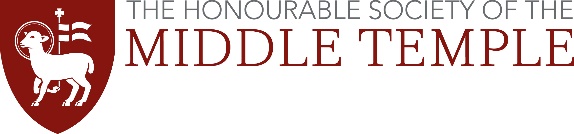 Marshalling SchemeRegistration Form for JudgesPlease complete the section below giving the dates you are available to take a marshal (this may be a month or specific dates)Additional information:Please return to: Sarah Hankinson, Marshalling, Ashley Building, Middle Temple Lane, London, EC4Y 9BTOr s.hankinson@middletemple.org.uk Name:Professional Address:Contact Number:Email Address:FromToType of CaseCourt or LocationLength of placement (3/4/5 days)How many marshals are you willing to take this year?